Sandeep 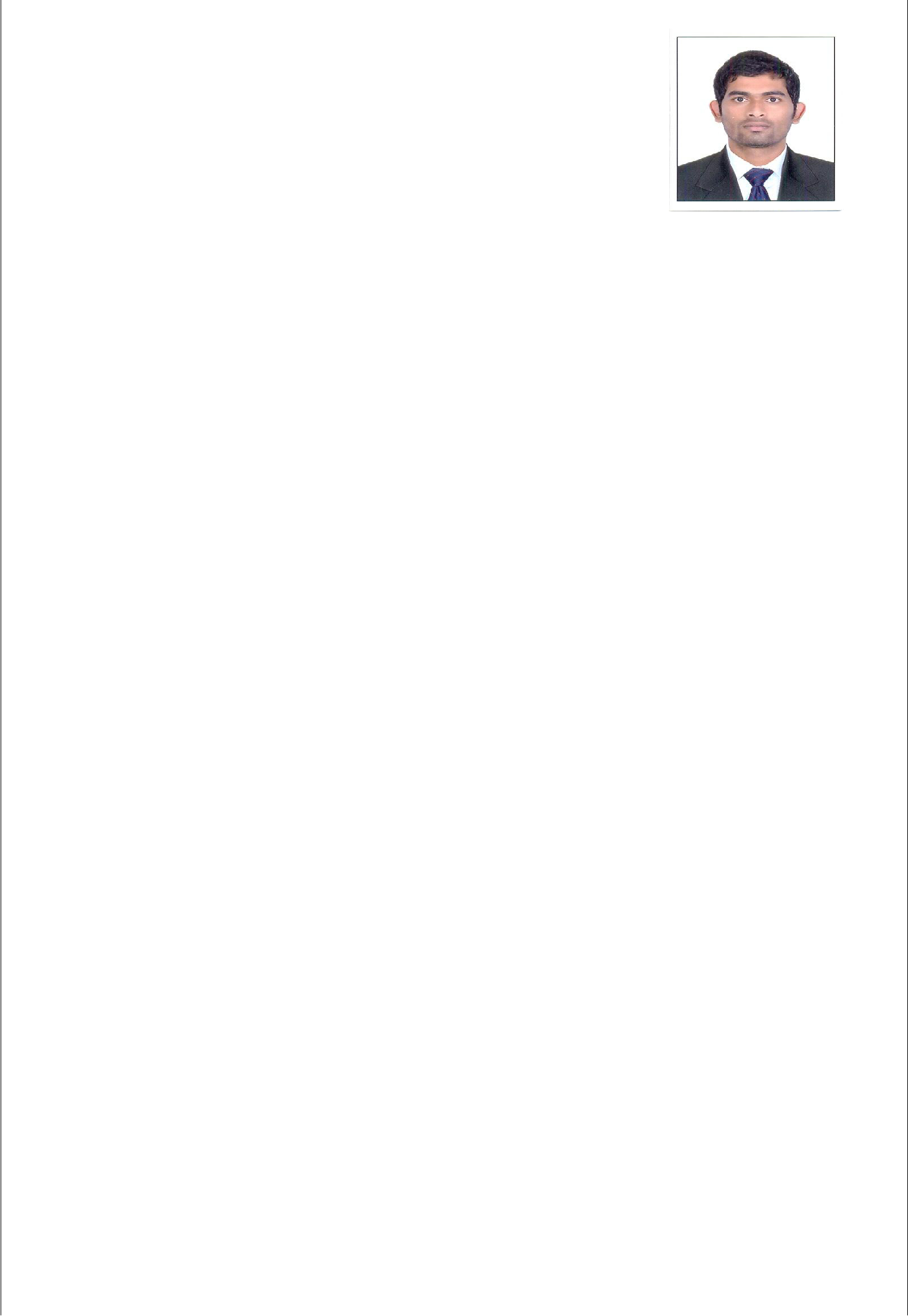 Email: sandeep-396742@gulfjobseeker.com Dubai, UAE.Career Objective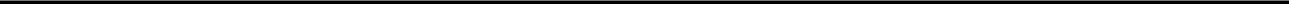 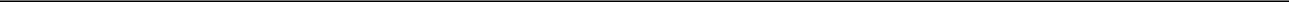 Experience and expertise various skills, and thereby attain a position in an organization which gives opportunity to work as a team, and to utilize my strong qualities towards the growth of the organization and myself.SummaryTechnical Sales professional with 8 years of experience in Scientific Instrument Industry.Extensive relevant experience in Sales, Business Development, Project Sales Coordination and Customer Support.Responsible to achieve sales volume maintaining profit margin and continuing customer well-being.Professional Value offered3+ year’s experience in Sales and Support for lab equipments across GCC Countries (Chromatographs, Sample preparation Systems, Hazard detectors etc).4+ years experience in sales & Service across India (General optics & Photonics instruments, lasers, thin films, spectroscopy systems, Test & measurement, vacuum devices, didactic equipment (optics & physics), Nano technology equipments, etc.)Direct experience of selling into and supporting service sales and turnkey projects.Experience in growing/developing business to keep pace with increased sales volume and demanding customer requirements.	Extensive experience in creating and managing responses to customer RFQ/RFP requests.Coordinating customer service issues promptly to maximize satisfaction and customer wellbeing.Experience in product launching, Pre-sales activities such as, regular customer visit, technical discussion, product presentation and Negotiation with End users or Buyers.Sourcing and Procuring Laboratory solutions for many ongoing and upcoming Laboratory Projects.Career DetailsSkills and StrengthsAugust 2015 – TILL DATEAugust 2015 – TILL DATEDesignation: Sales EngineerREGION: Dubai, UAE.FEB 2011 - June 2015Employer: Simco Global Technology & Systems Ltd.Designation: Sales/Support EngineerREGION: Bangalore, INDIA.•Excellent Presentation•Organizing•Problem Solving•Scientific Background•Reasoning and Conveying•Communication•Research and Evaluation Skills•Computer Skills•Report Writing.•Team PlayerKeeping updated on technological advancements on new products and its applications.Have an updated idea on an end-user’s need from the previous experiences.Have good rapport with Buyers & Suppliers.Have good rapport with Buyers & Suppliers.Always been a team player and will continue to be.EducationEducationMSc Photonics(5yr integrated)MSc Photonics(5yr integrated)Cochin University of Science and Technology,Apr-2010Apr-2010INDIA.Personal DetailsPersonal DetailsDate of Birth08-04-1987Marital StatusMarriedNationalityINDIANLanguagesEnglish, Hindi, Malayalam.Holds Dubai Driving LicenseHolds Dubai Driving License